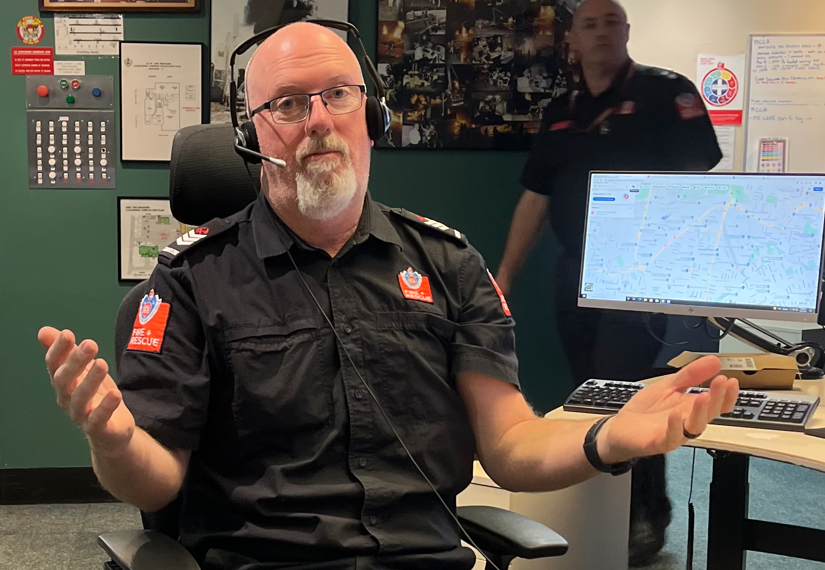 6936 Pat Clancy’s send offFriday 28th July 20231800 – 2300Royal Hotel CamdenParlour Room39 Argyle Street CamdenCOST$ 70 ppPayments to include full name in reference line.Account: Mark JongkindFirefighters Mutual BankAccount # 309561BSB#802825Further information – Mark Jongkind0410 540 982Mo Haddad0422 284 330Payment no later than 14 July 2023– no walk ins will be accepted.This is a mixed event.